                              Our Lady of Peace Catholic Primary and Nursery School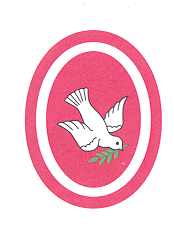 2CW Saint Christopher Weekly Timetable – Advent Term 2018                                             ‘With Christ in our hearts, together we grow.’MondayTuesdayWednesdayThursdayFriday8.45 – 8.55amMorning MathsMorning MathsMorning MathsMorning MathsMorning Maths9.00- 9.15amGospel AssemblyPSHEHymn PractiseBritish Values AssemblyCelebration Assembly9.15 – 10.20amMathsMathsMathsMathsMaths10.20 – 10.45amPhonics/SPAGPhonics/SPAGPhonics/SPAGPhonics/SPAGPhonics/SPAG10.45 – 11.00amBREAKBREAKBREAKBREAKBREAK11.00 – 12.00pmEnglishEnglishEnglishEnglishEnglish12.00 – 1.00pmLUNCHLUNCHLUNCHLUNCHLUNCH1.00 – 2.00pmGuided ReadingGuided ReadingPEComprehensionComprehension1.00 – 2.00pmScienceTopic: Geography/History PERETopic: Art/DT/Music2.00 – 3.00pmScienceTopic: Geography/History ComputingRETopic: Art/DT/Music2.00 – 3.00pmHandwritingREComputingPEGolden Time3.00 – 3.10pmStory and PrayerStory and PrayerStory and PrayerStory and PrayerStory and Prayer